PERILAKU KEAGAMAAN SISWA MAS AL-KHAIRAAT  DESA MEKARJAYA KECAMATAN MORAMO UTARAKABUPATEN KONAWE SELATAN 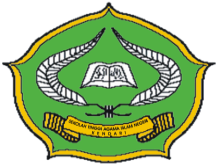 skripsi diajukan untuk memenuhi salah satu syarat mencapai gelar sarjana  pendidikan islam pada program studi manajemen pendidikan islam OLEH: SITI WULANDARINIM. 11010103039FAKULTAS TARBIYAH DAN ILMU KEGURUANINSTITUT AGAMA ISLAM NEGERI (IAIN)KENDARI2015PENGESAHAN SKRIPSISkripsi yang berjudul “Perilaku Keagamaan Siswa MAS Al-khairaat Mekarjaya Kecamatan Moramo Utara Kabupaten Konawe Selatan”, yang ditulis oleh saudari Siti Wulandari, Nim. 11 01 01 03 039, mahasiswa program studi Manajemen Pendidikan Islam Jurusan Tarbiyah pada IAIN Kendari, telah diuji dan dipertahankan  dalam ujian skripsi yang diselenggarakan pada hari Jumat 30 Oktober 2015, dan dinyatakan dapat diterima sebagai salah satu syarat untuk memperoleh gelar Sarjana Pendidikan Islam program studi Manajemen Pendidikan Islam, tanpa (dengan beberapa) perbaikan.        Kendari, 25 Muharam 1437 H8 November 2015                                            Dewan PengujiKetua		: Erdiyanti, S.Ag, M.Pd		(...........................................)Sekretaris	: Abdul Halim, S.Pd, M.TESOL	(..........................................)Penguji I	: Samrin, M.Pd.I			(..........................................)Penguji II	: Dr. H. Herman, M.Pd.I		(..........................................)Penguji III	: Dr. Supriyanto, M.Ag		(..........................................)Pembimbing I	: Erdiyanti, S.Ag, M.Pd		(..........................................)Pembumbing II: Abdul Halim, S.Pd, M.TESOL	(..........................................)                                                                                  Diketahui olehKetua IAIN Kendari                                                                                 Dr. H. Nur Alim, M.Pd      NIP. 96505041991031005